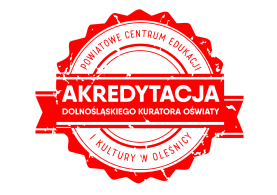 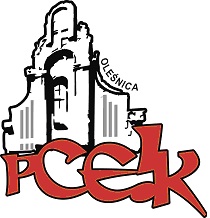 ZAPRASZAMY NA KURS DOSKONALĄCY BLENDED LEARNINGKształtowanie słuchu fonematycznego 
a uczenie się polisensoryczneKOD:  W104Adresaci:  nauczyciele wychowania przedszkolnego i edukacji wczesnoszkolnej.Cele: Wzbogacenie warsztatu pracy nauczyciela w procesie kształtowania słuchu fonematycznego u dzieci.PROGRAM SZKOLENIA: Rola słuchu fonematycznego w nauce czytania   Diagnoza funkcjonalna dziecka w zakresie percepcji słuchowej  Dobór ćwiczeń słuchowych do indywidulanych predyspozycji dziecka (ze zwróceniem uwagi na potrzeby dzieci z wadami wymowy)  Termin szkolenia –   04.04.2018 r.      godz. 16:00                                        18.04.2018 r.      godz. 16:00
Czas trwania – 12 godzin dydaktycznych (dwa spotkania po 3 godziny w PCEiK w Oleśnicy; 6 godzin pracy własnej (w domu) na Platformie Edukacyjnej PCEiK)Osoba prowadząca  - dr Lidia Sikora - pedagog, logopeda, konsultant PCEiK ds. uczniów ze specjalnymi potrzebami edukacyjnymi, edukator.Osoby zainteresowane udziałem w formie doskonalenia prosimy o przesyłanie zgłoszeń do 23.03.2018 r. Zgłoszenie na szkolenie następuje poprzez wypełnienie formularza (załączonego do zaproszenia) i przesłanie go pocztą mailową do PCEiK. Ponadto przyjmujemy telefoniczne zgłoszenia na szkolenia. W przypadku korzystania z kontaktu telefonicznego konieczne jest wypełnienie formularza zgłoszenia w dniu rozpoczęcia szkolenia. Uwaga! Ilość miejsc ograniczona. Decyduje kolejność zapisów.Odpłatność:● nauczyciele z placówek oświatowych prowadzonych przez Miasta i Gminy, które podpisały z PCEiK porozumienie dotyczące doskonalenia zawodowego nauczycieli na 2018 rok oraz z placówek prowadzonych przez Starostwo Powiatowe w Oleśnicy –  30 zł● nauczyciele z placówek oświatowych prowadzonych przez Miasta i Gminy, które nie podpisały z PCEiK porozumienia dotyczącego doskonalenia zawodowego nauczycieli na 2018 rok  – 180 zł*  w przypadku form liczących nie więcej niż 4 godziny dydaktyczne i realizowanych przez konsultanta/doradcę  metodycznego zatrudnionego w PCEiK.verteWpłaty na konto bankowe Numer konta: 26 9584 0008 2001 0011 4736 0005Rezygnacja z udziału w formie doskonalenia musi nastąpić w formie pisemnej (np. e-mail), najpóźniej na 3 dni robocze przed rozpoczęciem szkolenia. Rezygnacja w terminie późniejszym wiąże się z koniecznością pokrycia kosztów organizacyjnych w wysokości 50%. Nieobecność na szkoleniu lub konferencji nie zwalnia z dokonania opłaty.